โรงเรียนบดินทรเดชา (สิงห์ สิงหเสนี)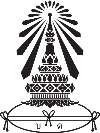 สำหรับงานระบบดูแลช่วยเหลือนักเรียนข้อมูลนักเรียนรายบุคคล ระดับชั้นมัธยมศึกษาปีที่..........ปีการศึกษา.........**โปรดกรอกข้อมูลให้ครบถ้วนและตรงกับความเป็นจริง ทั้งนี้เพื่อประโยชน์ของนักเรียนเอง**ข้อมูลส่วนตัวนักเรียนชื่อ ด.ช./ด.ญ./นาย/นางสาว........................................ สกุล................................... ชื่อเล่น................... เลขบัตรประจำตัวประชาชน........................................... เชื้อชาติ........... สัญชาติ......... หมู่โลหิต.........ที่อยู่ปัจจุบัน บ้านเลขที่.............. หมู่บ้าน….................... ตำบล.......................... อำเภอ........................จังหวัด..........................................รหัสไปรษณีย์......................โทรศัพท์บ้าน............................. โทรศัพท์มือถือ............................... E-mail……………………………………ข้อมูลครอบครัวจำนวนพี่น้องร่วมมารดา ร่วมบิดา......................คน   ชาย.........................คน หญิง.........................คนจำนวนพี่น้องร่วมบิดา.......................................คน    จำนวนพี่น้องร่วมมารดา.................................คนสถานภาพของบิดามารดา	     	 บิดามารดาอยู่ร่วมกัน		 บิดาเสียชีวิต				 บิดามารดาแยกกันอยู่		 มารดาเสียชีวิต				 บิดามารดาหย่าร้างกัน	 บิดามารดาเสียชีวิตบิดาชื่อ..................................................................... อายุ..............ปี อาชีพ....................................สถานที่ทำงาน.......................................................................รายได้...............................บาท/เดือนหรือ........................................บาท/วัน  ระดับการศึกษาสูงสุด.......................................................ที่อยู่  เลขที่.............................. หมู่บ้าน................................. ถนน................................................ตำบล........................................... อำเภอ...................................... จังหวัด.....................................รหัสไปรษณีย์.................. โทรศัพท์บ้าน............................... โทรศัพท์มือถือ..................................มารดาชื่อ.................................................................... อายุ..............ปี อาชีพ.................................สถานที่ทำงาน..................................................................... รายได้...............................บาท/เดือนหรือ.........................................บาท/วัน  ระดับการศึกษาสูงสุด......................................................ที่อยู่  เลขที่.............................. หมู่บ้าน................................. ถนน................................................ตำบล........................................... อำเภอ...................................... จังหวัด.....................................รหัสไปรษณีย์.................. โทรศัพท์บ้าน............................... โทรศัพท์มือถือ..................................ข้อมูลที่อยู่อาศัยนักเรียนอาศัยอยู่กับ	 บิดามารดา	 มารดา     บิดา	 บุคคลอื่นๆ.........................มีความเกี่ยวข้องเป็น....................... จำนวนสมาชิก....................คน (ชาย...........คน  หญิง.............คน)ประเภทของที่อยู่อาศัย 	 บ้านส่วนตัว  บ้านเช่า  หอพัก  ที่พักชั่วคราวสถานที่ใกล้เคียง (เช่น มัสยิด โรงเรียน ฯลฯ).......................................................................................... นักเรียนโรงเรียนเดียวกันที่ใกล้บ้านกับนักเรียนมากที่สุด ชื่อ-สกุล....................................................................................ชื่อเล่น.................... ระดับชั้น................  เบอร์โทรศัพท์........................................................................... ข้อมูลด้านสุขภาพ น้ำหนัก.........กิโลกรัม ส่วนสูง..........เซนติเมตร เลือดกรุ๊ป.......... โรคประจำตัว (ถ้ามี)..........................   อาการผิดปกติทางร่างกายและอารมณ์ที่เกิดขึ้นบ่อย คือ (ถ้ามี).............................................................  อุบัติเหตุร้ายแรงที่เกิดขึ้นกับนักเรียน (ถ้ามี)........................................................................................... ความบกพร่องพิเศษด้านอื่นๆ.................................................................................................................ข้อมูลด้านอื่น ๆ นักเรียนเคยได้รับการเยี่ยมบ้าน เคย ครูที่ไปเยี่ยมบ้านนักเรียน คือ.................................................................................  ไม่เคยเพื่อนที่สนิทที่สุด คือ...........................................................................................ชื่อเล่น......................... สถานที่ศึกษา....................................................................................โทรศัพท์........................................ บุคคลที่นักเรียนไว้ใจและอยากปรึกษาปัญหาต่าง ๆ คือ......................................................................... ความประทับใจเกี่ยวกับโรงเรียนแห่งนี้ คือ............................................................................................. สิ่งที่นักเรียนต้องการความช่วยเหลือมากที่สุด คือ..................................................................................แผนที่บ้านของนักเรียน                          ลงชื่อ.............................................		                                     ลงชื่อ.............................................                                (.............................................)                                                (.............................................)                                               นักเรียน                                                                                ผู้ปกครองนักเรียนโรงเรียนบดินทรเดชา (สิงห์ สิงหเสนี)สำหรับครูที่ปรึกษาข้อมูลนักเรียนรายบุคคล ระดับชั้นมัธยมศึกษาปีที่..........ปีการศึกษา.........**โปรดกรอกข้อมูลให้ครบถ้วนและตรงกับความเป็นจริง ทั้งนี้เพื่อประโยชน์ของนักเรียนเอง**ข้อมูลส่วนตัวนักเรียนชื่อ ด.ช./ด.ญ./นาย/นางสาว........................................ สกุล................................... ชื่อเล่น................... เลขบัตรประจำตัวประชาชน........................................... เชื้อชาติ........... สัญชาติ......... หมู่โลหิต.........ที่อยู่ปัจจุบัน บ้านเลขที่.............. หมู่บ้าน….................... ตำบล.......................... อำเภอ........................จังหวัด..........................................รหัสไปรษณีย์......................โทรศัพท์บ้าน............................. โทรศัพท์มือถือ............................... E-mail……………………………………ข้อมูลครอบครัวจำนวนพี่น้องร่วมมารดา ร่วมบิดา......................คน   ชาย.........................คน หญิง.........................คนจำนวนพี่น้องร่วมบิดา.......................................คน    จำนวนพี่น้องร่วมมารดา.................................คนสถานภาพของบิดามารดา	     	 บิดามารดาอยู่ร่วมกัน		 บิดาเสียชีวิต				 บิดามารดาแยกกันอยู่		 มารดาเสียชีวิต				 บิดามารดาหย่าร้างกัน	 บิดามารดาเสียชีวิตบิดาชื่อ..................................................................... อายุ..............ปี อาชีพ....................................สถานที่ทำงาน.......................................................................รายได้...............................บาท/เดือนหรือ........................................บาท/วัน  ระดับการศึกษาสูงสุด.......................................................ที่อยู่  เลขที่.............................. หมู่บ้าน................................. ถนน................................................ตำบล........................................... อำเภอ...................................... จังหวัด.....................................รหัสไปรษณีย์.................. โทรศัพท์บ้าน............................... โทรศัพท์มือถือ..................................มารดาชื่อ.................................................................... อายุ..............ปี อาชีพ.................................สถานที่ทำงาน..................................................................... รายได้...............................บาท/เดือนหรือ.........................................บาท/วัน  ระดับการศึกษาสูงสุด......................................................ที่อยู่  เลขที่.............................. หมู่บ้าน................................. ถนน................................................ตำบล........................................... อำเภอ...................................... จังหวัด.....................................รหัสไปรษณีย์.................. โทรศัพท์บ้าน............................... โทรศัพท์มือถือ..................................ข้อมูลที่อยู่อาศัยนักเรียนอาศัยอยู่กับ	 บิดามารดา	 มารดา     บิดา	 บุคคลอื่นๆ.........................มีความเกี่ยวข้องเป็น....................... จำนวนสมาชิก....................คน (ชาย...........คน  หญิง.............คน)ประเภทของที่อยู่อาศัย 	 บ้านส่วนตัว  บ้านเช่า  หอพัก  ที่พักชั่วคราวสถานที่ใกล้เคียง (เช่น มัสยิด โรงเรียน ฯลฯ).......................................................................................... นักเรียนโรงเรียนเดียวกันที่ใกล้บ้านกับนักเรียนมากที่สุด ชื่อ-สกุล....................................................................................ชื่อเล่น.................... ระดับชั้น................  เบอร์โทรศัพท์........................................................................... ข้อมูลด้านสุขภาพ น้ำหนัก.........กิโลกรัม ส่วนสูง..........เซนติเมตร เลือดกรุ๊ป.......... โรคประจำตัว (ถ้ามี)..........................   อาการผิดปกติทางร่างกายและอารมณ์ที่เกิดขึ้นบ่อย คือ (ถ้ามี).............................................................  อุบัติเหตุร้ายแรงที่เกิดขึ้นกับนักเรียน (ถ้ามี)........................................................................................... ความบกพร่องพิเศษด้านอื่นๆ.................................................................................................................ข้อมูลด้านอื่น ๆ นักเรียนเคยได้รับการเยี่ยมบ้าน เคย ครูที่ไปเยี่ยมบ้านนักเรียน คือ.................................................................................  ไม่เคยเพื่อนที่สนิทที่สุด คือ...........................................................................................ชื่อเล่น......................... สถานที่ศึกษา....................................................................................โทรศัพท์........................................ บุคคลที่นักเรียนไว้ใจและอยากปรึกษาปัญหาต่าง ๆ คือ......................................................................... ความประทับใจเกี่ยวกับโรงเรียนแห่งนี้ คือ............................................................................................. สิ่งที่นักเรียนต้องการความช่วยเหลือมากที่สุด คือ..................................................................................แผนที่บ้านของนักเรียน                          ลงชื่อ.............................................		                                     ลงชื่อ.............................................                                (.............................................)                                                (.............................................)                                               นักเรียน                                                                                ผู้ปกครองนักเรียน